_______________________________________________________________________________________________________________Veryan C of E SchoolVeryan, Truro, Cornwall, TR2 5QAveryan.secretary@celticcross.education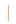 01872 501431     www.veryanschool.co.ukParent forum feedback – Thursday 18th JulyThank you to all the parents that sent in items for the parent forum agenda and to those that were able to attend last week. Below is an outline of some of the areas that were raised and discussed at the forum.Parents highlighted that there are some adults in school that are being addressed by their forename. -It was requested and agreed that in future any adult in school will be known by their correct title and surname, as this is considered more respectful and a consistent approach.Parents were concerned that they were sometimes unaware of work experience pupils in schools and when they would be in classes.-It was agreed that from September any students in school would be announced in advance of their attendance via the school newsletter. It was deemed appropriate for safeguarding purposes to say that there would be work experience and college students visiting,  but not to specify their name in the newsletter.Parents queried the MAT and School’s intention for the playing field at the top of the village.-Ms Jarrett was able to reassure parents that the field does belong to the school and that it will be put to use from September for outdoor learning opportunities and to increase the interest from potential new pupils. The Trust is currently investigating grants that could be used to help build structures on the field for shelter and possibly a compost toilet to make facilities viable for long term use. Parents were keen to offer support and help in clearing and maintaining this area, for which the school would be very grateful. If you are willing and able to be part of this exciting ongoing project please inform the school office.Parents were concerned about the role of the TA’s in school from September and the pressure on them going forward.-Ms Jarrett explained that, with the ever tightening budgets and with less than 50 pupils in the school from September, we were delighted to be able to maintain the 3 class structure with 3 full time teachers that we currently enjoy. Ms Jarrett understood parental concerns, but was able to reassure parents that whilst the roles of the TA may be stretched, this would be the same in all schools in the current climate and we are exceptionally fortunate to have a supportive network of parents and volunteers. Parents offered to help lighten the pressure on TAs and the teachers by volunteering for lunch duties/transporting children etc. which was gratefully received and Ms Jarrett would like to make the most of this offer from September. Newsletters will offer an opportunity for parents and carers to volunteer their time and explain the paperwork and DBS procedure that would be necessary.Parents highlighted areas where the school could promote itself further to increase future pupil numbers.-Ms Jarrett was impressed and grateful for the suggestions that were shared at the parent forum, some of which have already been implemented and others are being investigated or in the planning stages for the new school year.Thank you again for all your support and suggestions. We hope you found the parent forum beneficial and helpful and look forward to reviewing some of these areas in the new term.